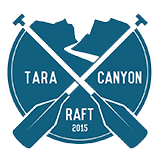 Програм Једнодневног Рафтинга-	9:00  Долазак на Брод на Дрини (бензинска станица Нешковић)Учесници остављају возила на Броду, одакле их наша возила транспортују на Камп-	10:00 Доручак (долазак на камп)-	11:00 Припреме за рафтинг, пођела опреме и сигурносни брифингУчесници рафтинга задужују сигурносну опрему и опрему за рафтинг (прслук, кацига, неопренско одијело и обућа), за групе веће од 4 особе обезбијеђена ГоПро (акциона) камераПревоз од Кампа до стартне позиције рафтинга (Брштановица)Водичи су професионални и лиценцирани за обављање активности -	Рафтинг – трајање активности 3-4 сата, уз више пауза за пиће и фотографисање-	15:00 ручак и завршетак активности, након чега учеснике транспортујемо до Брода н/ДУ цијену  од 100км је укљученоЈеднодневни експрес  рафтинг ријека Тара – најбољи дио ријеке-	(Редовна цијена је 120 КМ по особи, а пријавом у просторије ЈУ „КСЦ” Гацко остварујете попуст од 20 КМ.)•	Доручак и ручак•	Сва опрема неопходна за рафтинг•	(неопрен одело, неопренске чизмице, заштитна кацига, сигурносни прслук, анорак – јакна за кишу, водоотпорне вреће, чамац и весла)•	Транспорт учесника наШим теренским возилима у току трајања аранжмана•	Лиценцирани водичи скипери – International Rafting Federation•	Бесплатан (Full HD) снимак  вашег рафтинга снимљен  Go Pro камерама за групе од 4 особе и више•	Туш са топлом водом, интернет   у кампу•	Боравишну таксу, таксу за Национални Парк, таксе за рафтингПријава најмање 4 до 8 особа. Термини за полазак сваке недеље или неки други датум на ваш захтјев у договору са нама. http://taracanyonraft.com/jednodnevni-rafting-tara/